邮件信息填写示意图（填写完毕注意点击确定保存）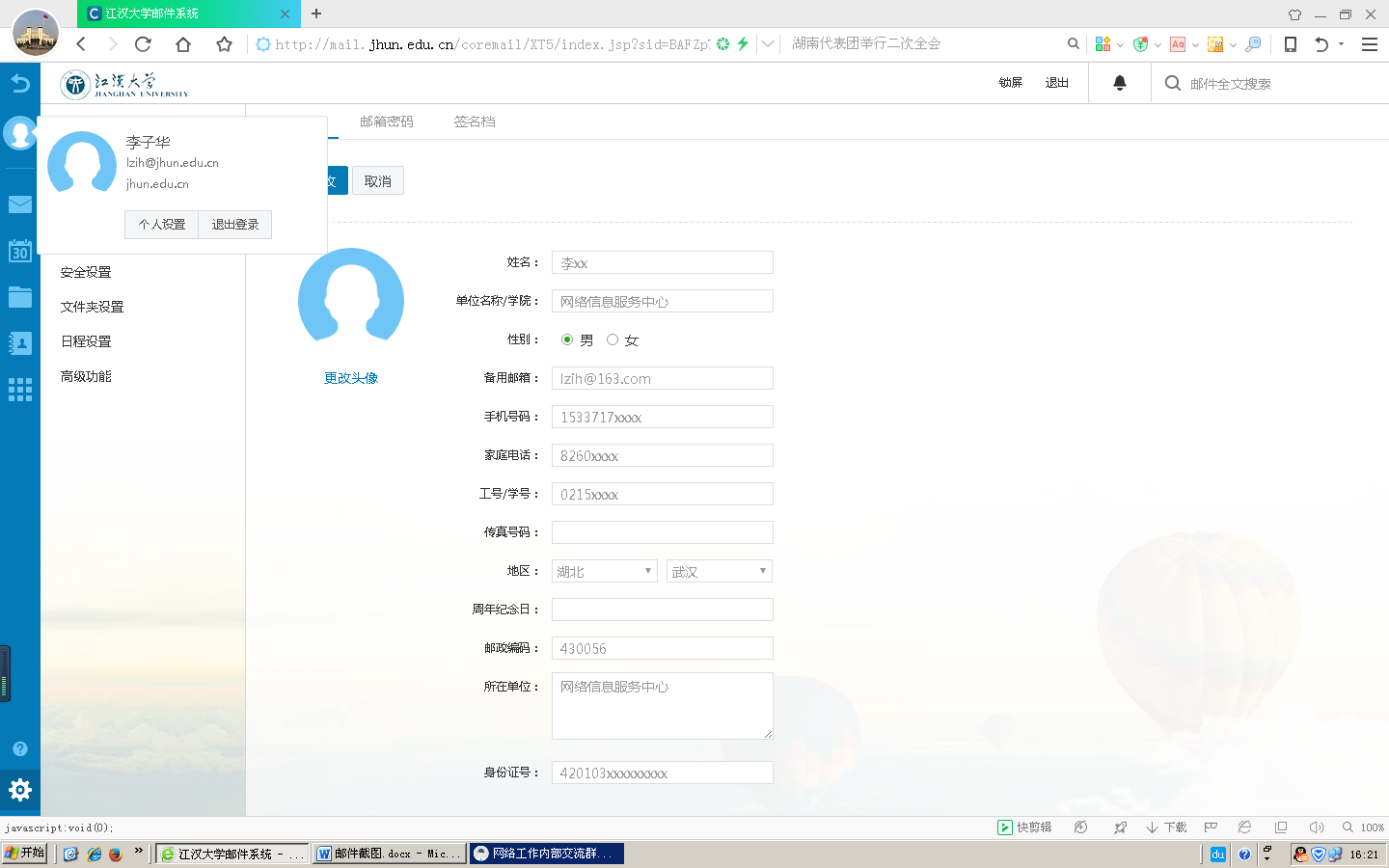 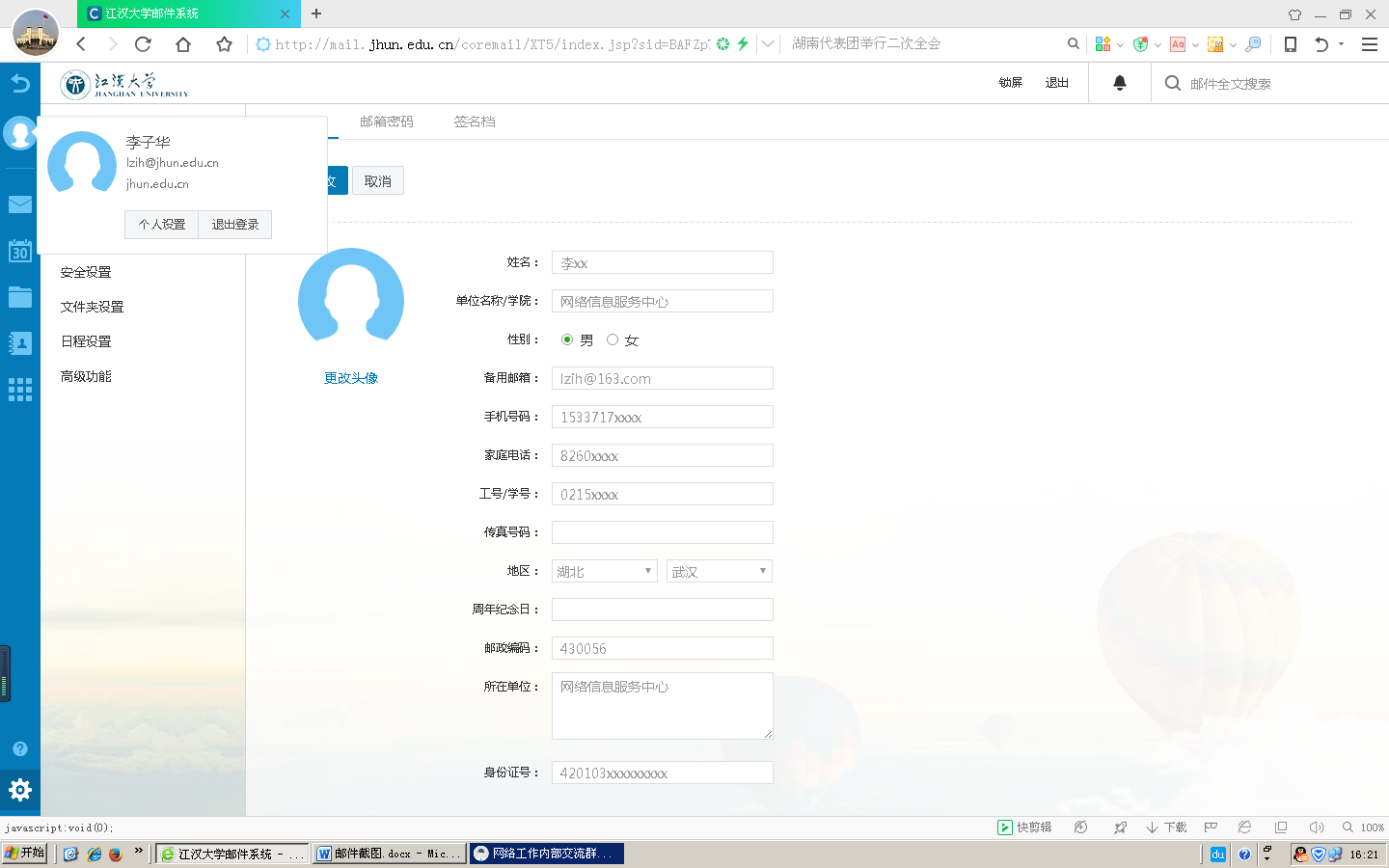 